Matakuliah	:Konsep Dasar Keperawatan ( Kep.Prof) 	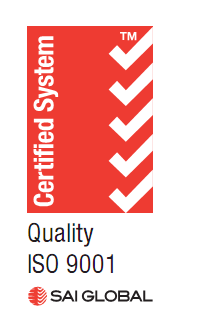 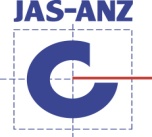 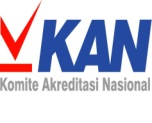 Kode	: 0.201101Semester	: IJumlah SKS	: 2 SKSProgram Studi	:D III KeperawatanDosenpengampu	: Ns. Maswarni, S.Kep.M.KesCapaianpembelajaranlulusanyangdibebankanpadamatakuliahini:Mahasiswa mampu memahami tentang  Konsep dasar Sejarah Keperawatan Mahasiswa mampu memahami tentang  Falsafah dan paradigma Keperawatan (manusia, sehat-sakit, lingkungan, Keperawatan)Keperawatan sebagai profesiMahasiswa mampu memahami tentang  Pengenalan teori KeperawatanMahasiswa mampu memahami tentang  Model praktik KeperawatanMahasiswa mampu memahami tentang  Pendidikan KeperawatanMahasiswa mampu memahami tentang  Trend Keperawatan di masa yang akan datangMahasiswa mampu memahami tentang  Sistem pelayanan kesehatanMahasiswa mampu memahami tentang  Peran fungsi tugas perawat dalam pelayanan kesehatanMahasiswa mampu memahami tentang  Berfikir kritis dan pengambilan keputusanMahasiswa mampu memahami tentang  Tahapan proses KeperawatanPengkajian keperawatanDiagnosa KeperawatanPerencanaan KeperawatanImplementasi/ tindakan KeperawatanEvaluasi Keperawatan9. ReferensiPotter & Perry. (2005). Fundamental Keperawatan. Jakarta: EGC. Kozier. (1998). Fundamental of nursing: Philadelphia: JB. LipincottMubarak, Iqbal, Wahit. (2008). Kebutuhan dasar manusia teori dan Aplikasi dalam praktik. Jakarta: EGCKozier, B., Erb, G., Berman, A., & Synder S. (2004). Fundamental of nursing: concept, process and practice. (7th ed). Canada: Upper Saddle River.Kozier, B., Erb, G., Blais, K., Wilkinson, J. M. (1995). Fundamental of nursing: concept, process and practice. (5th ed). California: Addison-Wesley Nursing.Rubrik Deskriptif untuk Penilaian Presentasi MakalahMingguKeKemampuan akhir yang diharapkanBahan kajianMetode pembelajaranwaktuPengalaman belajar mahasiswaKriteria penilaian dan indikatorBobot nilai1Memahami tentang  Konsep dasar Sejarah KeperawatanKonsep dasar Sejarah KeperawatanCeramah, diskusi1x2x50’ mntTugas makalah, penugasanPemahaman2Memahami tentang Falsafah dan paradigma Keperawatan (manusia, sehat-sakit, lingkungan, KeperawataFalsafah dan paradigma Keperawatan (manusia, sehat-sakit, lingkungan, Keperawatan)Ceramah, diskusi1x2x50’ mntCeramahpenugasanKualitas menjelaskan isi makalahKetepatan pemahamanKetepatan pengumpulan tugas3Memahami tentang Keperawatan sebagai profesiKeperawatan sebagai profesiCeramah, diskusi1x2x50’ mntTugas makalah, presentasi penugasanKualitas menjelaskan isi makalahKetepatan pemahamanKetepatan pengumpulan tugas20%4Memahami tentang Model praktik KeperawatanModel praktik KeperawatanCeramah, diskusi1x2x50’ mntTugas makalah, presentasi Kualitas menjelaskan isi makalahKetepatan pemahaman40 %5Memahami tentang Pendidikan KeperawatanPendidikan KeperawatanCeramah, diskusi1x2x50’ mntTugas makalah, presentasiKualitas menjelaskan isi makalahKetepatan pemahaman20%6Memahami tentang Trend Keperawatan di masa yang akan datangTrend Keperawatan di masa yang akan datangCeramah, diskusi1x2x50’ mntTugas makalah, presentasiKualitas menjelaskan isi makalahKetepatan pemahaman20%7Memahami tentang Sistem pelayanan kesehatanSistem pelayanan kesehatanCeramah, diskusi1x2x50’ mntTugas makalah, presentasiKualitas menjelaskan isi makalahKetepatan pemahaman8Memahami tentang Peran fungsi tugas perawat dalam pelayanan kesehatanPeran fungsi tugas perawat dalam pelayanan kesehatanCeramah, diskusi1x2x50’ mntTugas makalah, presentasiKualitas menjelaskan isi makalahKetepatan pemahamanMemahami tentang cara Berfikir kritis dan pengambilan keputusanBerfikir kritis dan pengambilan keputusanCeramah, diskusi1x2x50’ mntTugas makalah, presentasiKualitas menjelaskan isi makalahKetepatan pemahamanMemahami tentang Tahapan proses Keperawatan(Pengkajian keperawatan,Diagnosa Keperawatan,Perencanaan,Keperawatan,mplementasi/ tindakan Keperawatan,Evaluasi Keperawatan)Tahapan proses KeperawatanPengkajian keperawatanDiagnosa KeperawatanPerencanaan KeperawatanImplementasi/ tindakan KeperawatanEvaluasi KeperawatanCeramah, diskusi1x2x50’ mntTugas makalah, presentasiKualitas menjelaskan isi makalahKetepatan pemahamanDEMENSI Sangat Baik Baik Cukup Kurang Sangat Kurang Skor  81 (61-80) (41-60) (21-40) <20 Organisasi terorganisasi dengan menyajikan fakta yang didukung oleh contoh yang telah dianalisis sesuai konsep (9-10) terorganisasi dengan baik dan menyajikan fakta yang meyakinkan untuk mendukung kesimpulan-kesimpulan. (6-8) Presentasi mempunyai fokus dan menyajikan beberapa bukti yang mendukung kesimpulan-kesimpulan. (4-5) Cukup fokus, namun bukti kurang mencukupi untuk digunakan dalam menarik kesimpulan (2-3) Tidak ada organisasi yang jelas. Fakta tidak digunakan untuk mendukung pernyataan. (0-1) Isi Isi mampu menggugah pendengar untuk mengembangkan pikiran. (14-15) Isi akurat dan lengkap. Para pendengar menambah wawasan baru tentang topik tersebut. (10-13) Isi secara umum akurat, tetapi tidak lengkap. Para pendengar bisa mempelajari beberapa fakta yang tersirat, tetapi mereka tidak menambah wawasan baru tentang topik tersebut. (6-9) Isinya kurang akurat, karena tidak ada data faktual, tidak menambah pemahaman pendengar (3-5) Isinya tidak akurat atau terlalu umum. Pendengar tidak belajar apapun atau kadang menyesatkan. (0-2) Gaya Presentasi Berbicara dengan semangat, menularkan semangat dan antusiasme pada pendengar (9-10) Pembicara tenang dan menggunakan intonasi yang tepat, berbicara tanpa bergantung pada catatan, dan berinteraksi secara intensif dengan pendengar. Pembicara selalu kontak mata dengan pendengar. (7-8) Secara umum pembicara tenang, tetapi dengan nada yang datar dan cukup sering bergantung pada catatan. Kadang-kadang kontak mata dengan pendengar diabaikan. (4-6) Berpatokan pada catatan, tidak ada ide yang dikembangkan di luar catatan, suara monoton (2-3) Pembicara cemas dan tidak nyaman, dan membaca berbagai catatan daripada berbicara. Pendengar sering diabaikan. Tidak terjadi kontak mata karena pembicara lebih banyak melihat ke papan tulis atau layar. (0-1) 